                                                                     Longships sequence of learning – PE Year B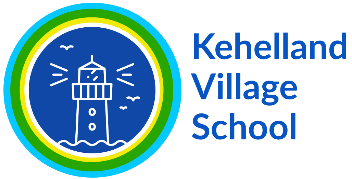 Autumn term – orienteeringCross-curricular orienteering Physical Education OAA Year 1Autumn term – realPEYear 2 unit 1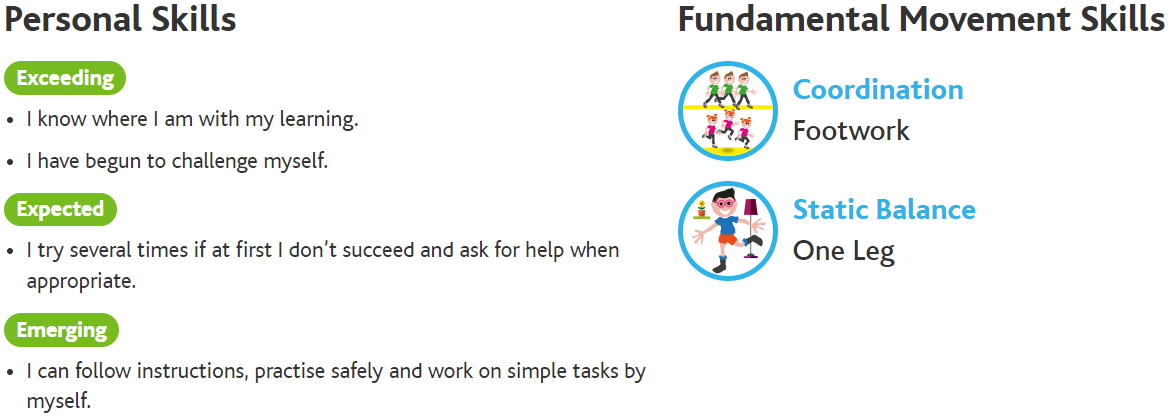 Year 2 unit 2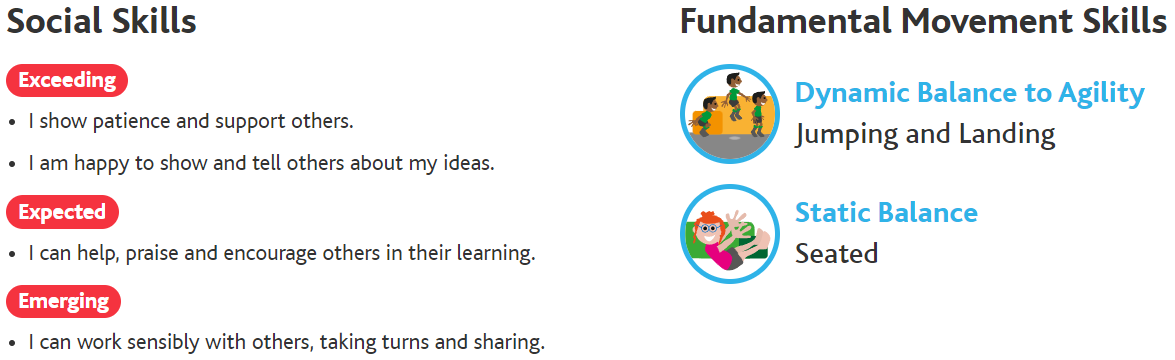 Autumn term – realgymYear 2 unit 1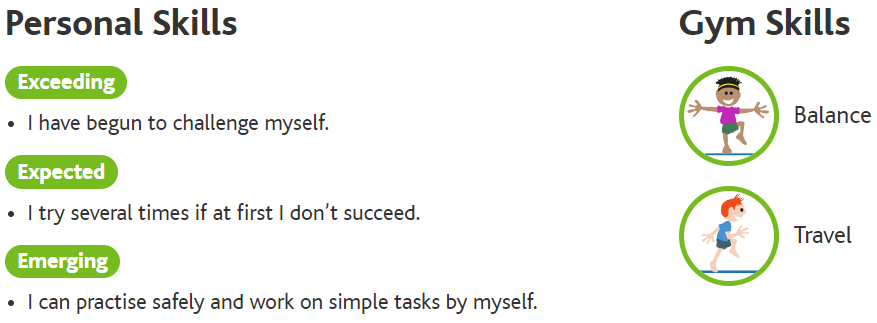 Lesson 1Lesson 2Lesson 3Lesson 4Lesson 5Lesson 6Symbol map grid challengeLetter legendsNumber legendsOrienteering symbol gamesGoogle Earth and the orienteering map 1Google Earth and the orienteering map 2Lesson 1Lesson 2Lesson 3Lesson 4Lesson 5Lesson 6Footwork – move from side to side in both directions, try to combine side steps with front pivotsFootwork – move from side to side in both directions, try to combine side steps with front pivots, hopscotch, alternating your hopping leg each timeFootwork – move from side to side in both directions, try to combine side steps with front pivots, hopscotch, alternating your hopping leg each time, move in a 3 step zigzag pattern with a knee raise across the bodyOne leg balance – balance of one leg, see how long you can hold your balanceOne leg balance – balance of one leg, see how long you can hold your balance, close your eyes and hold your balanceOne leg balance – balance of one leg, see how long you can hold your balance, close your eyes and hold your balance, try to balance on one leg on an uneven surface for 30 secondsLesson 1Lesson 2Lesson 3Lesson 4Lesson 5Lesson 6Jumping and landing – jump forwards and backwards on 2 feet, jump and turn to the sideJumping and landing – jump forwards and backwards on 2 feet, jump and turn to the side, jump and turn to face the opposite directionJumping and landing – jump forwards and backwards on 2 feet, jump and turn to the side, jump and turn to face the opposite direction, jump from 2 feet to 2 feet forwards and backwards landing on a lineSeated balance – sit down and hold your balance, try and move an object from one side of your body to the otherSeated balance – sit down and hold your balance, try and move an object from one side of your body to the other, try and pick up, move and place the object across your body with the same handSeated balance – sit down and hold your balance, try and move an object from one side of your body to the other, try and pick up, move and place the object across your body with the same hand, reach and pick up an item, swap hands and place it on the other sideLesson 1Lesson 2Lesson 3Lesson 4Lesson 5Lesson 6Balance – floor workBalance – low apparatusBalance – large apparatusTravel – floor workTravel – low apparatusTravel – large apparatus